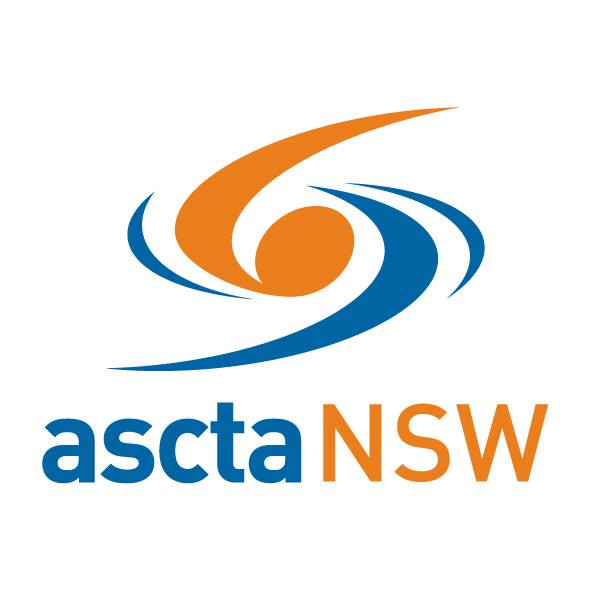 Swim Australia (NSW) Outstanding Service to Teaching 2018 Award Nomination Application Nominations are called for the 2018 Swim Australia (NSW) Outstanding Service to Teaching award, to be presented at the asctaNSW awards ceremony on 23rd February 2019 at the Novotel Sydney Olympic Park.GENERAL INFORMATION The nomination for the 2018 Swim Australia (NSW) Outstanding Service to Teaching award can be submitted by anyone - colleagues, clients, friends etc. Award winners will be at the discretion of the selection committee based on deserving applicants who meet the criteria. ELIGIBILITY: To be eligible for an award the nominee must hold:-   a current ascta membership   a current and appropriate Swim Australia Teacher accreditation   employment with a Swim Australia registered swim school SELECTION CRITERIA TO BE ADDRESSED:   Personal Attributes, Outstanding achievements   Teaching Experience   Professional Development  Leadership The nomination must identify the nominee’s significant experience and/or knowledge in all areas of the selection criteria Applications to be submitted by close of business Friday 11th January 2019 to:  Darren Howard: darren.howard@nsw.swimming.org.auSwim Australia (NSW) Teacher of the Year 2018 Award Nomination Application 1. NOMINEE INFORMATION Please Print
Swim Australia Teacher Accreditations: Swim Australia Teacher Swim Australia Teacher of Babies & Toddlers Swim Australia Teacher of Adults & Adolescents Swim Australia Teacher of Learners with a DisabilitySwim Australia Teacher of Culturally and Linguistically Diverse Nominee has been notified and agreed to being nominated Yes 2. NOMINATED BY Do you certify that the information provided on support of this nomination is true and accurate? Yes 3. LENGTH OF SERVICE Years of industry experience as a Swim Teacher:Current average hours per week working in the aquatic industry as a Swim Teacher:Please address each of the following criteria in 200 words or less (provide attachments if extra space is required) 4. PERSONAL ATTRIBUTES Provide clear examples and evidence that support the nominee’s personal attributes to teaching in relation to communication skills, positive attitude, lesson presentation and preparation: 5. TEACHER EXPERIENCE Provide clear examples and evidence that support the nominee’s teaching extent of knowledge and experience across multiple teaching disciplines, for example Babies, Toddlers, Adults, Learner with Disability: 6. PROFESSIONAL DEVELOPMENT Provide clear examples and evidence that demonstrate the nominee’s commitment to professional development above and beyond that required for Swim Australia Teacher accreditation: 7. LEADERSHIP Provide clear examples and evidence that demonstrate the nominee’s commitment to the training and development of other teachers: Please attach a clear photograph of the nomineeFirst Name:Last Name: Last Name: Postal Address:Postal Address:Postal Address:Suburb:Suburb:Postcode:Contact Number:Contact Number:Contact Number:Email address:Email address:Email address:Ascta Membership Number:Ascta Membership Number:Ascta Membership Number:Swim School:Swim School:Swim School:Years of Teaching:Years of Teaching:Years of Teaching:First Name:Last Name: Last Name: Postal Address:Postal Address:Postal Address:Suburb:Suburb:Postcode:Contact Number:Contact Number:Contact Number:Email address:Email address:Email address:Ascta Membership Number:Ascta Membership Number:Ascta Membership Number:Swim School:Swim School:Swim School:Association to Nominee:Association to Nominee:Association to Nominee: